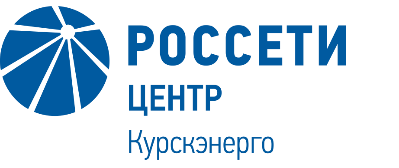 ПРЕСС-РЕЛИЗ15.11.2023 г.									        г. Курск«Курскэнерго» предупреждает об опасности проведения несанкционированных работ вблизи энергообъектовСпециалисты филиала «Россети Центр» – «Курскэнерго» напоминают: несанкционированные действия в охранной зоне ЛЭП и на территориях, прилегающих к трансформаторным подстанциям, могут привести не только к нарушениям электроснабжения, но и представляют смертельную опасность для жизни. Любые строительные, земляные, погрузочно-разгрузочные и ремонтные работы вблизи энергообъектов обязательно должны быть согласованы с энергетиками.Охранная зона линий электропередачи (ЛЭП) – это земельный участок и воздушное пространство по обе стороны линии от крайних проводов. Для воздушных линий (ВЛ) напряжением 0,4 кВ она составляет 2 метра, для ВЛ 10 кВ – 10 метров, для ВЛ 35 кВ – 15 метров, для ВЛ 110 кВ – 20 метров, для кабельных линий –1 метр.Чаще всего происшествия в границах охранных зон случаются при проведении несанкционированных лесозаготовительных работ, при полевых сельхозработах и другой деятельности с использованием крупногабаритной техники, а также при строительстве домов, дач, бань, гаражей, проведении строительных работ с использованием лестниц, посадке декоративных и плодовых деревьев. В охранных зонах запрещается размещать склады, детские и спортивные площадки, стоянки автотранспорта, торговые точки, запускать любые летательные аппараты, удить рыбу, разбивать туристические стоянки, а также производить набросы посторонних предметов на провода, подниматься на опоры, разводить огонь.Случайное касание автомобиля к проводу смертельно опасно для человека. Водитель при этом может получить серьезную травму или погибнуть на месте от действия электрического тока.«Призываем курян не пренебрегать собственной безопасностью и соблюдать простые правила, которые помогут не допустить технологических нарушений в сети и избежать несчастных случаев», – рассказал и.о. заместителя генерального директора – директора филиала «Россети Центр» – «Курскэнерго» Сергей Демидов.Обо всех замеченных повреждениях электроустановок, линий электропередачи или нарушениях охранных зон следует сообщать по телефону горячей линии энергетиков «Светлая линия 220»: 8-800-220-0-220 (бесплатно/круглосуточно).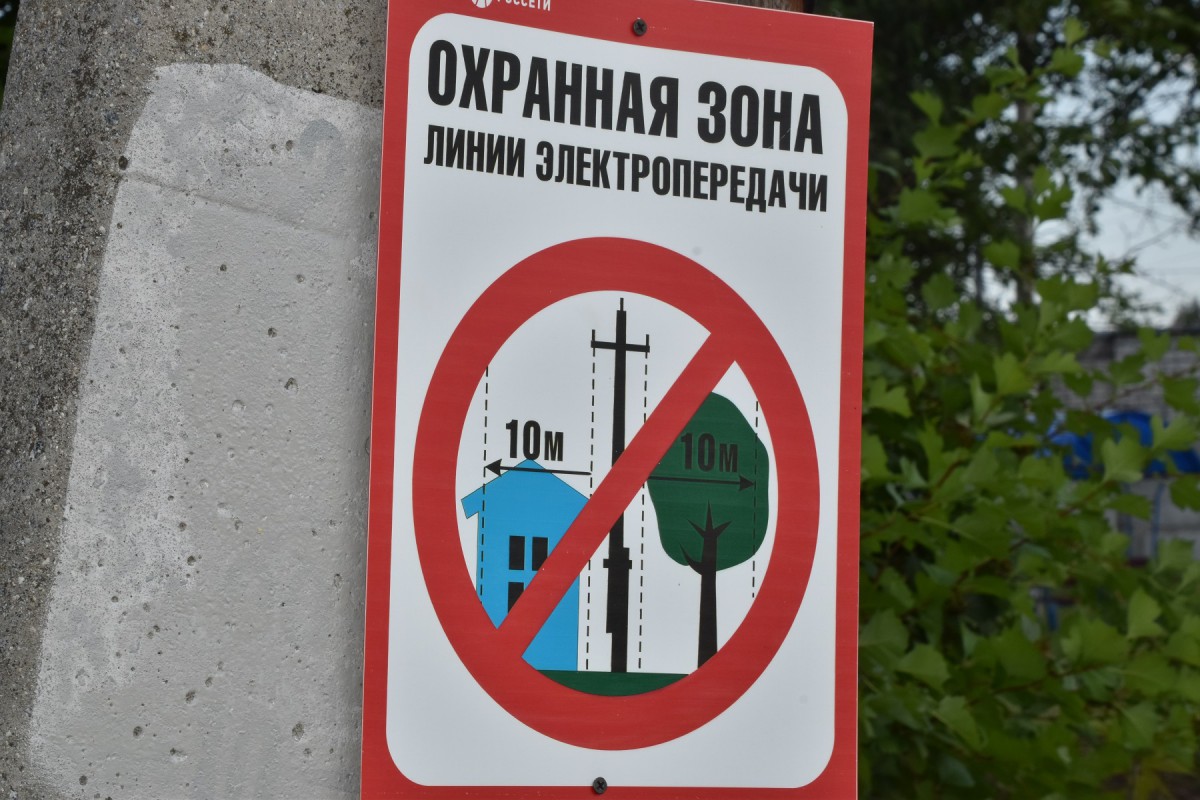 